В соответствии с письмом Минпросвещения России от 21.03.2022                                      № АК-411/07 Минобразования Чувашии в целях мониторинга деятельности по профилактике социального сиротства и семейного устройства детей-сирот и детей, оставшихся без попечения родителей, просит, начиная с 1 квартала 2022 года, ежеквартально до 5 числа каждого месяца, следующего за отчетным кварталом, с нарастающим итогом с начала года, предоставлять сведения о выявлении, устройстве детей-сирот и детей, оставшихся без попечения родителей, согласно приложенной форме на адрес электронной почты obrazov63@cap.ru.Одновременно сообщаем, что прием ежеквартального отчета по форме, указанной в письме Минобразования Чувашии от 27.02.2020 № 05/02/09-2550 прекращается.Оригинал письма с ответом на данный запрос, подписанным соответствующим руководителем, остается в органе местного самоуправления Чувашской Республики и может быть в случае необходимости затребован дополнительно.Приложение: на 1 л. в 1 экз.Заместитель министра					           	                О.А. ХлебниковаЗверева Ольга Владимировна,8(8352) 56-53-83, доб.1655, obrazov43@cap.ru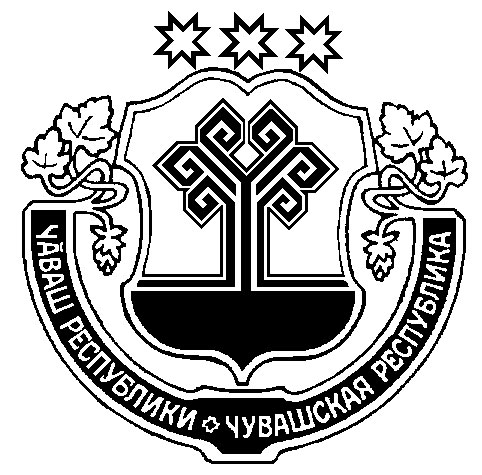 Главам администраций муниципальных районов, муниципальных округов и городских округов Чувашской РеспубликиОрганам опеки и попечительстваЧ~ВАШ РEСПУБЛИКИН В+РEН_ ТАТА |АМР~КСEНПОЛИТИКИН МИНИСТEРСТВИМИНИСТEРСТВО ОБРАЗОВАНИЯИ МОЛОДЁЖНОЙ ПОЛИТИКИЧУВАШСКОЙ РEСПУБЛИКИ(МИНОБРАЗОВАНИЯ ЧУВАШИИ)Президентский бульвар, д.17г. Чeбоксары, 428004тел.(8352) 56-53-71факс (8352) 62-74-15e-mail: minobr@cap.ruhttp://www.obrazov.cap.ruГлавам администраций муниципальных районов, муниципальных округов и городских округов Чувашской РеспубликиОрганам опеки и попечительства___________  № __________Главам администраций муниципальных районов, муниципальных округов и городских округов Чувашской РеспубликиОрганам опеки и попечительстваНа № ________ от ___________Главам администраций муниципальных районов, муниципальных округов и городских округов Чувашской РеспубликиОрганам опеки и попечительства